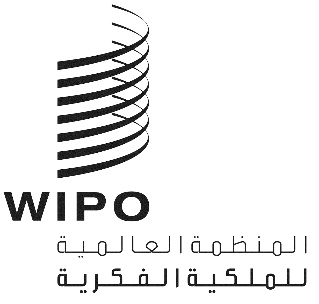 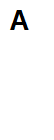 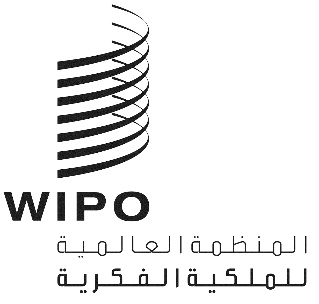 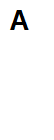 CWS/9/11الأصل: بالإنكليزيةالتاريخ: 5 أكتوبر 2021اللجنة المعنية بمعايير الويبوالدورة التاسعةجنيف، من 1 إلى 5 نوفمبر 2021تقرير فرقة العمل المعنية بقوائم التسلسلوثيقة من إعداد الهيئة المشرفة على فرقة العمل المعنية بقوائم التسلسلمعلومات أساسيةأنشأت اللجنة المعنية بمعايير الويبو (لجنة المعايير) فرقة العمل المعنية بقوائم التسلسل في دورتها الأولى المنعقدة في أكتوبر 2010 لتتولى المهمة رقم 44 (انظر الفقرة 29 من الوثيقة CWS/1/10):"صياغة توصية بشأن عرض قوائم تسلسل النوويدات والأحماض الأمينية باستخدام لغة الترميز الموسعة (XML) لاعتمادها معيارا للويبو. وينبغي تقديم الاقتراح بشأن معيار الويبو الجديد إلى جانب تقرير عن وقع المعيار المذكور على معيار الويبو ST.25 الحالي، إضافة إلى التغييرات الضرورية المقترح إدخالها على المعيار ST.25".وطُلب أيضا من فرقة العمل المعنية بقوائم التسلسل فيما يتعلق بالتعاون مع هيئة معاهدة التعاون بشأن البراءات ما يلي:"التنسيق مع الهيئة المناسبة من هيئات معاهدة التعاون بشأن البراءات فيما يخص الوقع المحتمل لذلك المعيار على المرفق "جيم" للتعليمات الإدارية الخاصة بتلك المعاهدة."وأُسند إلى المكتب الأوروبي للبراءات مهمة الهيئة المشرفة على فرقة العمل واعتُمد معيار الويبو الجديد الموصى به، بشأن عرض قوائم تسلسل النوويدات والأحماض الأمينية باستخدام لغة الترميز الموسعة (XML) – وهو المعيار ST.26 – رسمياً في الدورة الرابعة للجنة المعايير المستأنفة (CWS/4BIS) في مارس 2016. وبناءً على التوصية المتعلقة بأحكام الانتقال من المعيار ST.25 إلى المعيار ST.26 التي قدمتها فرقة العمل خلال دورتها الخامسة (انظر الوثيقة CWS/5/7)، اتفقت لجنة المعايير كذلك على ما يلي:أن يكون سيناريو "القطعية" هو خيار الانتقال المعتمد (أي انتقال جميع الدول المتعاقدة في إطار معاهدة البراءات في وقت واحد)؛أن يكون تاريخ الإيداع الدولي هو التاريخ المرجعي بدلا من تاريخ الأولوية؛ج)	أن يكون تاريخ الانتقال هو 1 يناير 2022 لتنفيذ معيار الويبو ST.26.وأبلغت لجنة المعايير في دورتها الخامسة أن المكتب الدولي سيستحدث برنامجا حاسوبيا مشتركا جديدا لتمكين مودعي الطلبات من إعداد قوائم التسلسل والتثبت من توافق تلك القوائم مع معيار الويبو ST.26، (بالقدر الممكن تحديده بالحاسوب). وكجزء من هذا الاستحداث، سيكون هناك عنصر ثانوي، وهو مثبت أداة الويبو للتسلسل، والذي سيتثبت أيضًا من صحة القوائم التسلسل التي تتلقاها مكاتب الملكية الفكرية للتأكد من توافقها مع المعيار. ويشار إلى عنصري الأداة مجتمعين باسم أداة الويبو للتسلسل.ووافقت لجنة المعايير في دورتيها الخامسة والسادسة والسابعة، على التوالي، على إجراء مراجعات للإصدارات 1.1 و2.1 و3.1 من معيار الويبو ST.26.وناقش الفريق العامل لمعاهدة التعاون بشأن البراءات، في دورته الثالثة عشرة في أكتوبر 2020، مقترحات لتعديل اللائحة التنفيذية لمعاهدة التعاون بشأن البراءات، على النحو الوارد في مرفق الوثيقة PCT/WG/13/8. ووافق الفريق العامل على إجراء تعديلات على اللائحة التنفيذية لمعاهدة التعاون بشأن البراءات بهدف تقديمها إلى جمعية معاهدة التعاون بشأن البراءات للنظر فيها في دورتها المقبلة في عام 2021 (انظر الفقرة 5 من الوثيقة PCT/WG/13/14).ووافقت اللجنة على مراجعة الإصدار 4.1 لمعيار الويبو ST.26 خلال دورتها الثامنة. وكانت ترمي إلى إجراء التحديثات اللازمة لضمان الانتقال السلس من معيار الويبو ST.25 إلى معيار الويبو ST.26 بحلول تاريخ التنفيذ "القطعي" على المستويات الوطنية والإقليمية والدولية. وأتاحت هذه المراجعة أيضًا إجراء تغييرات على لوائح معاهدة التعاون بشأن البراءات التي وافق عليها الفريق العامل المعني بمعاهدة التعاون بشأن البراءات في أكتوبر 2020. كما أشارت لجنة المعايير في دورتها الثامنة إلى التقدم المحرز في استحداث أداة الويبو للتسلسل وكذلك طلب عدد من الوفود بشأن التدريب ومواد الدعم بلغة أخرى غير الإنكليزية. وأيدت اللجنة تأييدا تاما مبادرة المكتب الدولي بشأن تقديم دورات تدريبية عن بعد تشمل معيار الويبو ST.26 وأداة تسلسل الويبو لفائدة أي مشارك مهتم.التقرير المرحلياقترحت فرقة العمل، في إطار المهمة رقم 44، مراجعة نهائية لمعيار الويبو ST.26 قبل تاريخ التنفيذ في عام 2022. وقد عرضت المراجعة المقترحة على لجنة المعايير خلال هذه الدورة في الوثيقة CWS/9/12.وفي ضوء جدول الأعمال الموجز لجمعية معاهدة التعاون بشأن البراءات في عام 2020، بسبب التدابير الصحية ذات الصلة بجائحة كوفيد-19، قد تقرر إرجاء النظر في التعديلات على لوائح معاهدة التعاون بشأن البراءات، لتنفيذ معيار الويبو ST.26، بغرض اعتمادها من لدن جمعية معاهدة التعاون بشأن البراءات إلى شهر أكتوبر 2021. ونتيجة لذلك، وبالنظر إلى الإطار الزمني الضيق لتنفيذ اللوائح المعتمدة لمعاهدة التعاون بشأن البراءات قبل تاريخ التنفيذ المتفق عليه، أصدر المكتب الدولي، بالتشاور مع فرقة العمل المعنية بقوائم التسلسل، التعميم المشترك C. PCT 1626 / C. CWS. 150-، الذي يوصي بتأجيل تاريخ التنفيذ إلى 1 يوليو 2022. واستجاب تسعة وعشرون مكتبًا للملكية الفكرية للتعميم كما أيدت جميع الردود الواردة تأجيل تاريخ التنفيذ إلى 1 يوليو 2022 على النحو المقترح (انظر الوثيقة WO/GA /54/14). وسيصدر القرار النهائي والموافقة على هذا التأجيل خلال الجمعية العامة للويبو في أكتوبر 2021.وعقب الدورة الثامنة للجنة المعايير، أجرت فرقة العمل مناقشات عبر صفحة الويكي واجتمعت ست مرات عن بعد لمناقشة مراجعة التعليمات الإدارية لمعاهدة التعاون بشأن البراءات مع المكتب الدولي وخطة التدريب المتعلقة بمعيار الويبو ST.26 ومشروع استحداث أداة الويبو للتسلسل وإجراء المراجعة الخامسة لمعيار الويبو ST.26.وواصل المكتب الدولي، بدعم من فرقة العمل المعنية بقوائم التسلسل، الانكباب على إدخال تعديلات على التعليمات الإدارية لمعاهدة التعاون بشأن البراءات ونماذج معاهدة التعاون بشأن البراءات، تمخض عنه إصدار التعميم C. PCT 1627 في أغسطس 2021. والهدف من ذلك هو اعتماد التعديلات على التعليمات الإدارية لمعاهدة التعاون بشأن البراءات من لدن الجمعية العامة للويبو في أكتوبر 2021 لكي تدخل حيز النفاذ في 1 يوليو 2022، في حالة قررت الجمعية العامة للويبو تأجيل موعد التنفيذ الحاسم.استحداث أداة الويبو للتسلسلفيما يتعلق باستحداث أداة الويبو للتسلسل، شاركت فرقة العمل في اختبار جميع مراحل التطوير السريع لتلك الأداة، من خلال توفير متطلبات جديدة و/أو ضبط المتطلبات القائمة أصلاً، وكذلك من خلال الاختبار الوظيفي لكل عنصر من عناصر الأداة (أداة الويبو للتسلسل ومثبت أداة الويبو للتسلسل). وكنتيجة للاختبار الوظيفي، قدمت فرقة العمل المعنية بقوائم التسلسل مواصفات "منتج ذو قيمة دنيا" (MVP) الذي يتعين على أداة الويبو للتسلسل تحقيقه قبل إطلاق الإصدار للاستخدام من لدن المكاتب والمودعين بحيث يمكن للمكاتب أن تكون واثقة من قدرتها على تحقيق هدفها الأصلي. وكجزء من إصدار هذه المواصفات، جرى مراجعة حالات الاستخدام التي تحدد وظائف الأداة وأولويات المتطلبات الجديدة.وسيدير المكتب الدولي مشروع تطوير آخر لتحسين أداة الويبو للتسلسل بحيث تفي بالمتطلبات المنصوص عليها في مواصفات "منتج ذو قيمة دنيا". وبدأ تطوير مشروع منتج ذو قيمة دنيا لأداة الويبو للتسلسل في سبتمبر 2021 ومن المقرر أن يكتمل في نهاية العام. كما أنه من المزمع إطلاق الإصدار الجديد لمجموعة الأدوات في مطلع عام 2022. وتحظى المكاتب بالتحفيز لمواصلة دعم المكتب الدولي من خلال اختبار الإصدارات المتاحة.  معيار الويبو ST.26 والتدريب على أداة الويبو للتسلسلمن أجل دعم مكاتب الملكية الفكرية والمودعين في استخدام معيار الويبو ST.26 وأدوات الويبو للتسلسل، أعد المكتب الدولي بالتعاون مع فرقة العمل المعنية بقوائم التسلسل مواد تدريبية وقدم سلسلة من الدورات التدريبية عن بعد لموظفي مكاتب الملكية الفكرية والمودعين والممثلين القانونيين والأطراف المعنية باللغة الإنكليزية خلال الفترة من أبريل إلى مايو 2021 على النحو التالي:تمهيد وتدريب متقدم على معيار الويبو ST.26؛أداة الويبو للتسلسل؛ مثبت أداة الويبو للتسلسل.وسجلت هذه الدورات ونشرت مقاطع الفيديو إلى جانب شرائح العرض على الموقع الإلكتروني للويبو: https://www.wipo.int/meetings/en/topic.jsp?group_id=330 وطلبت لجنة المعايير في دورتها الثامنة توفير التدريب بلغات معاهدة التعاون بشأن البراءات الأخرى المعمول بها في أداة الويبو للتسلسل (انظر الفقرة 47 من الوثيقة CWS/8/24). ونتيجة لذلك، نسق المكتب الدولي مع المتحدثين لتقديم التمهيد والتدريب المتقدم بشأن معيار الويبو ST.26 باللغات الصينية والفرنسية والألمانية والكورية واليابانية والروسية والإسبانية خلال سبتمبر وأكتوبر 2021.خطة العملتبلغ فرقة العمل لجنة المعايير بخطة عملها للفترة 2021 - 2022، وهي كالتالي:(أ) 	الحصول على موافقة لجنة المعايير في دورتها التاسعة لإجراء المراجعة الخامسة للإصدار 5.1 لمعيار الويبو ST.26. (ب) 	انتظار قرار رسمي من الجمعية العامة للويبو بشأن تأجيل الموعد "القطعي" لبدء نفاذ المعيار ST.26 في أكتوبر 2021؛(ج) 	دعم المكتب الدولي من خلال مواصلة المشاركة في تطوير واختبار أداة الويبو للتسلسل؛(د) 	انتظار الحصول على موافقة جمعية معاهدة التعاون بشأن البراءات لإجراء مراجعة التعليمات الإدارية لمعاهدة التعاون بشأن البراءات في أكتوبر 2021؛ (هـ) 	الانكباب على أي مراجعة أخرى لمعيار الويبو ST.26، عند الاقتضاء، لتيسير تنفيذها كفاية من لدن المكاتب والمودعين إلى جانب الحفاظ على توافقها مع متطلبات قاعدة البيانات التعاونية الدولية لتسلسل النوويدات (INSDC).إن لجنة المعايير مدعوة إلى ما يلي:الإحاطة علماً بمضمون هذه الوثيقة بما في ذلك خطة عمل فرقة العمل المعنية بقوائم التسلسل؛تحفيز مكاتب الملكية الفكرية على مواصلة اختبار أداة الويبو للتسلسل على النحو المبين في الفقرة 16 أعلاه. [نهاية الوثيقة] 